Инвестиције у физичку имовину пољопривредних газдинстава(Сектор: ПРОИЗВОДЊА КОНЗУМНИХ ЈАЈА – шифра 101.3.2)ЗАХТЕВЗА НАБАВКУ ОПРЕМЕ ЗА СОРТИРАЊЕ, ПАКОВАЊЕ И ЧУВАЊЕ КОНЗУМНИХ ЈАЈАОпшти подаци подносиоца пријаве (носиоца газдинства)Прилог :Фотокопија или очитана лична карта носиоца газдинстваФотокопија картице наменског текућег рачуна носиоца РПГФотокопија потврде о активном статусу ПГ за 2022. годинуИзвод из РПГ о подацима о сточном фонду -живина Готовински рачун и фискални рачун за набавку предметне инвестицијеОтпремница за набавку предметне инвестиције за коју је у складу са посебним прописима, утврђена обавеза издавања отпремнице, односно међународни товарни лист ако је подносилац захтева директно извршио увоз предмета инвестицијеГарантни лист, односно изјава о саобразности за извршену набавку предметне опреме, машина и механизације за коју је утврђена обавеза издавања гарантног листа, односно изјаву добављача да иста не подлеже обавези издавања гарантног листаУверење о измиреним доспелим обавезама по основу јавних прихода, издато од стране надлежног органа јединице локалне самоуправеРешење о упису објекта у Регистар објеката за узгој кока носиља			У Лајковцу, __________ .2022.година                                   Подносилац захтева_______________________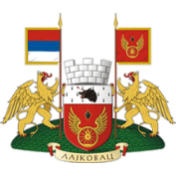 ОПШТИНСКА УПРАВА ОПШТИНЕ ЛАЈКОВАЦОдељење за привреду и имовинско-правне пословеИме и презимеАдреса пребивалиштаЈМБГТелефон: фиксни или мобилниБрој пољопривредног газдинства (БПГ)Идентификациони број газдинства (ХИД)Назив банке и број наменског текућег рачунаНазив инвестиције